2022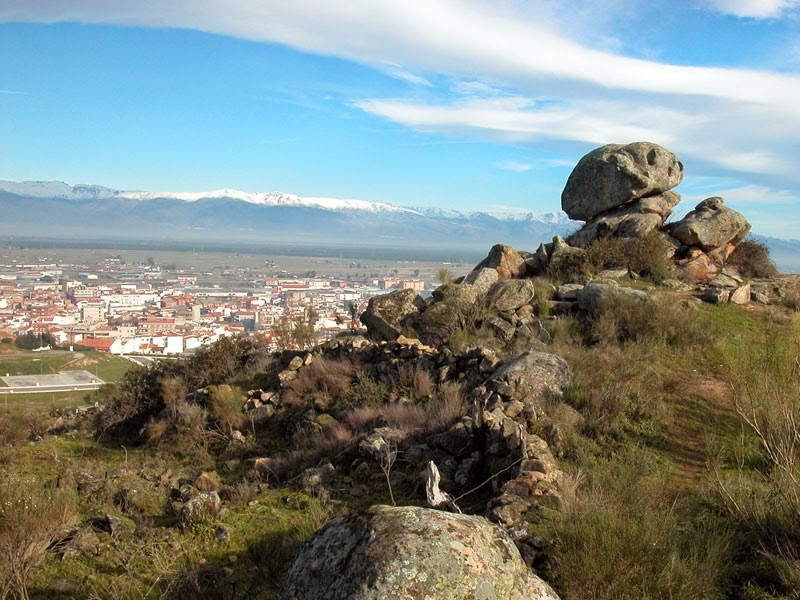 2º PROGRAMACIÓNUNIVERSIDAD POPULARAYUNTAMIENTO DE NAVALMORAL DE LA MATAMATRÍCULAS DEL 12 AL 16 DE DICIEMBRE               navalmoral@up.aupex.org927/538180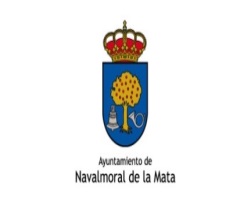 POR FAVOR, SIGUE ESTOS PASOS PARA REALIZAR LA MATRÍCULA1º PRESENCIAL: ven a la U.P. y rellena la ficha de inscripción para matricularte en el taller o cursos que deseas.2º CONFIRMACIÓN DE PLAZA: se te comunica en el momento.NORMAS A CONSIDERAR    EL CENTRO TENDRÁ EN CUENTA TODAS LAS MEDIDAS DE PREVENCIÓN, HIGIENE Y PROMOCIÓN DE LA SALUD FRENTE A LA COVID-19- Los Talleres/cursos  son gratuitos.- Una persona podrá matricularse en todos los cursos que desee, solo podrá reservar una plaza por curso.- El alumno que deje de asistir a las clases durante 3 sesiones sin haberlo comunicado a la U.P.  perderá  su plaza.- El material necesario para cada curso corre a cargo de los alumnos y se concierta con el profesor.- El taller/curso no se realizará si no se cubre un mínimo de 8 alumnos por taller/curso.- La edad mínima para matricularse es de 16 años.-  Consulta los días, horarios, nº de horas de los  talleres/cursos a impartir por la U.P. del Ayuntamiento de Navalmoral de la Mata: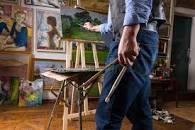 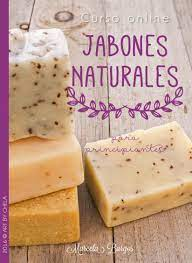 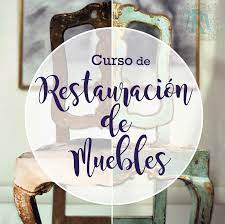 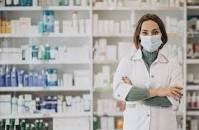 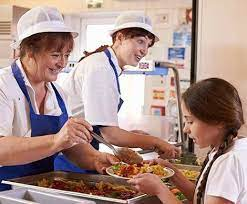 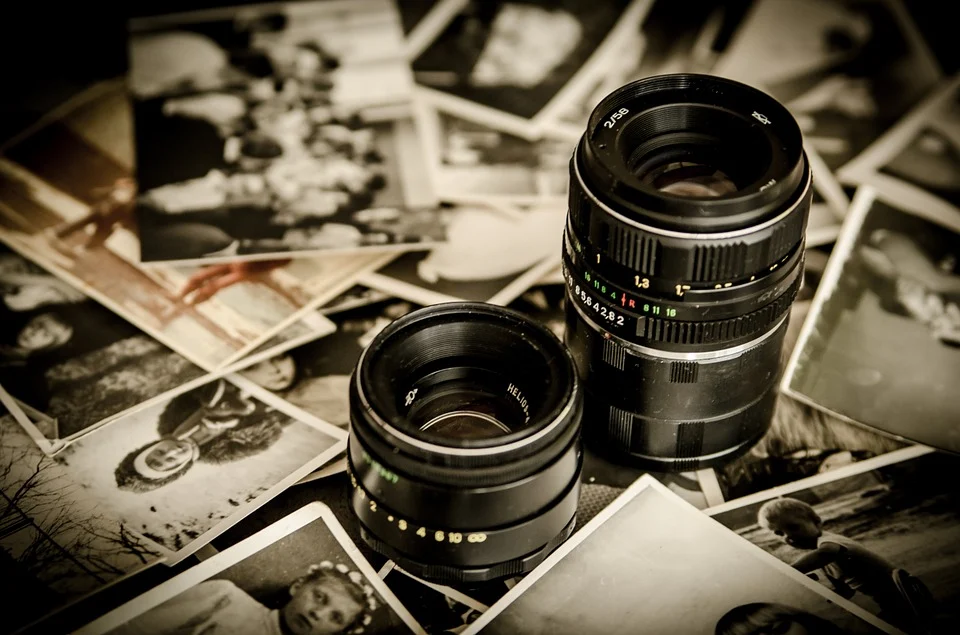 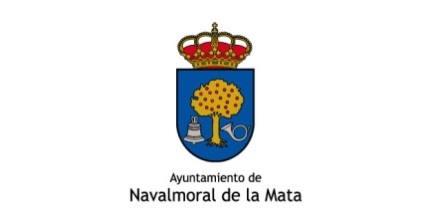 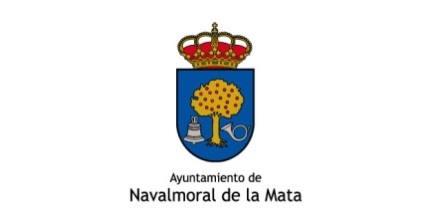 UNIVERSIDAD POPULAR/CONCEJALÍA DE EDUCACIÓNTALLER/CURSO SOLICITADO: _____________________________________________________NOMBRE:______________________________________ N.I.F.:_________________________DOMICILIO:_____________________________________ C.P.:__________________________LOCALIDAD___________________________________________________________________TÉLÉFONO:________________________ MAIL:______________________________________ 	HE LEIDO LAS NORMAS DE MATRICULACIÓN Y ESTOY DE ACUERDO CON ELLAS.FIRMA: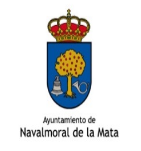 TALLER/CURSONº DE HORASUBICACIÓNPERIODONº DE DÍASHORARIOPLAZASTALLER PINTURA AL ÓLEO32AULA 1 DE LA U.P.DEL 15/12/2022 AL 7/2/2316/ MARTES Y JUEVES10:00H A 12:00H8-15TALLER SALIR A FOTOGRAFIAR32AULA 2 DE LA U.P.DEL14/12/22 AL 8/2/202316/ LUNES Y MIÉRCOLES17:00H A 19:00H8-15CURSO MONITOR DE COMEDORES45AULA 2 DE LA U.P.DEL 14/12/22 AL 6/2/2315/ LUNES Y MIÉRCOLES9:30H A12:30H8-15TALLER JABONES Y NATURALES32AULA 2 DE LA U.P.DEL 15/12/22 AL 7/2/202316/MARTES Y JUEVES17:00H A19:00H8-15TALLER RESTAURACIÓN DE MUEBLES32AULA 1 DE LA U.P.DEL 14/12/22 AL 8/2/2316/LUNES Y MIÉRCOLES10:00H A12:00H8-15CURSO BLIBLIOTECA Y ARCHIVO45AULA 1 DE LA U.PDEL 14/12/22 AL 27/2/2318/LUNES Y MIÉRCOLES17:00H A 19:008-15CURSO AUXILIAR DE FARMACIA45AULA 2 DE LA U.PDEL 15/12/22 AL 02/2/2315/MARTES Y JUEVES9:30H A 12:308-15